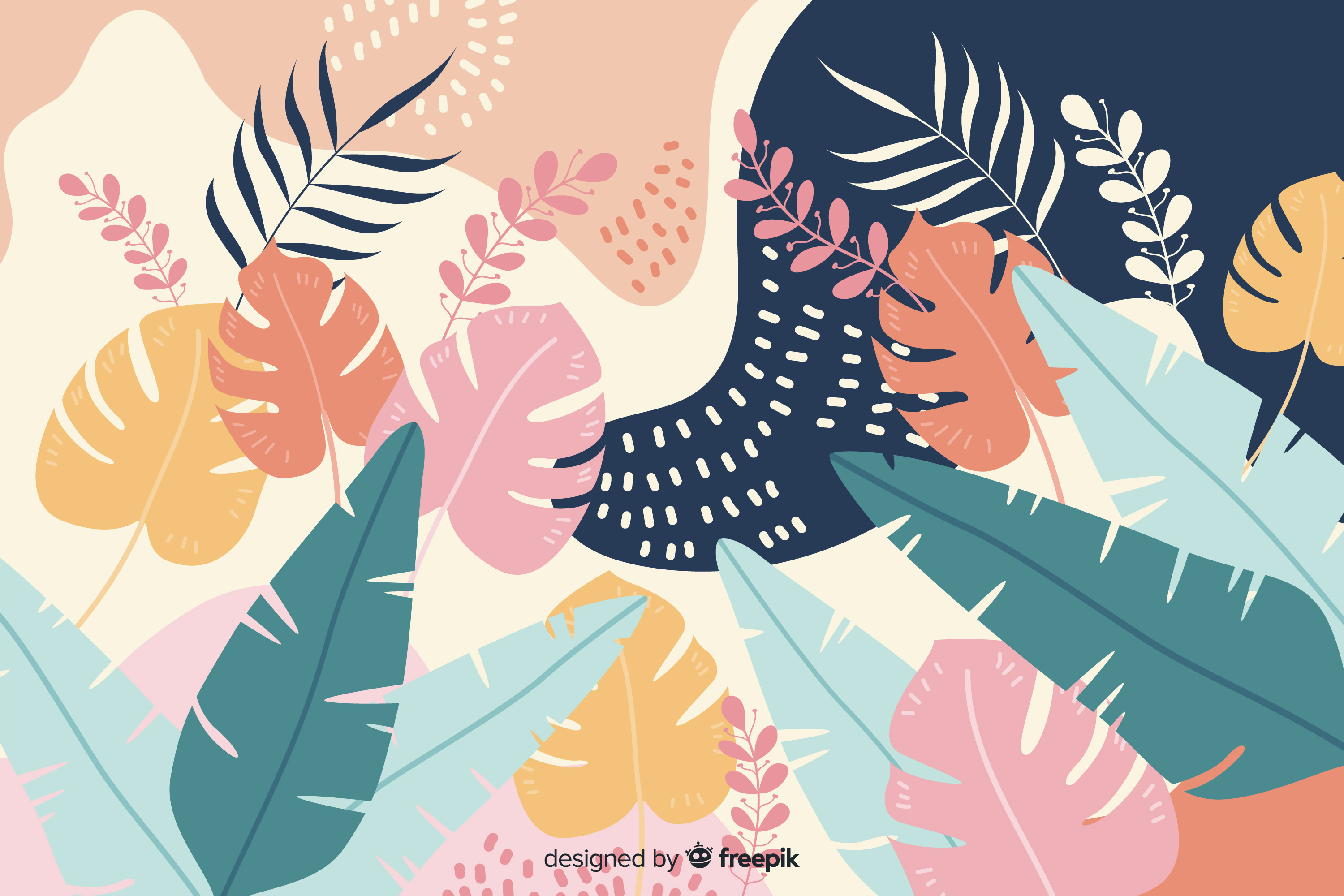 FrançaisMathsQLM/EMCArtsAnglaisEPS1- Les types de phrases et la ponctuation   Sons : l’alphabet- littérature : Le cartable magique / réseau l’école   Ecriture /copie : e/l – révision minuscules- Situation 1 : La rentrée- Situation 1 : Faire 23   Le système décimal : groupements et échanges- Problèmes et calcul mental : Accès semaine 1 ce1 et CE2 différencié- QLM : - Les saisons   EMC  : la rentrée en musique    1 En sortant de l’école : Chant Renan LuceDessine ton wagon Le collage- Projet : La maitresse dit Hello- Jeux collectifs2- Lexique : l’école- Sons : combinaison des lettres- littérature : Comment le tigre …/ réseau l’école   Ecriture /copie : : i/u/t – M- Situation 1 : La rentrée- Situation 1 : Faire 23   Lire et écrire les nombres entiers (1)- Problèmes et calcul mental : Accès semaine 2 ce1 et CE2 différencié- QLM : La carte   EMC  : le conseil de classe : règles et déroulement    1 En sortant de l’école : Chant Renan LuceDessine ton wagon Le collage- Projet : La maitresse dit Hello- Jeux collectifs 3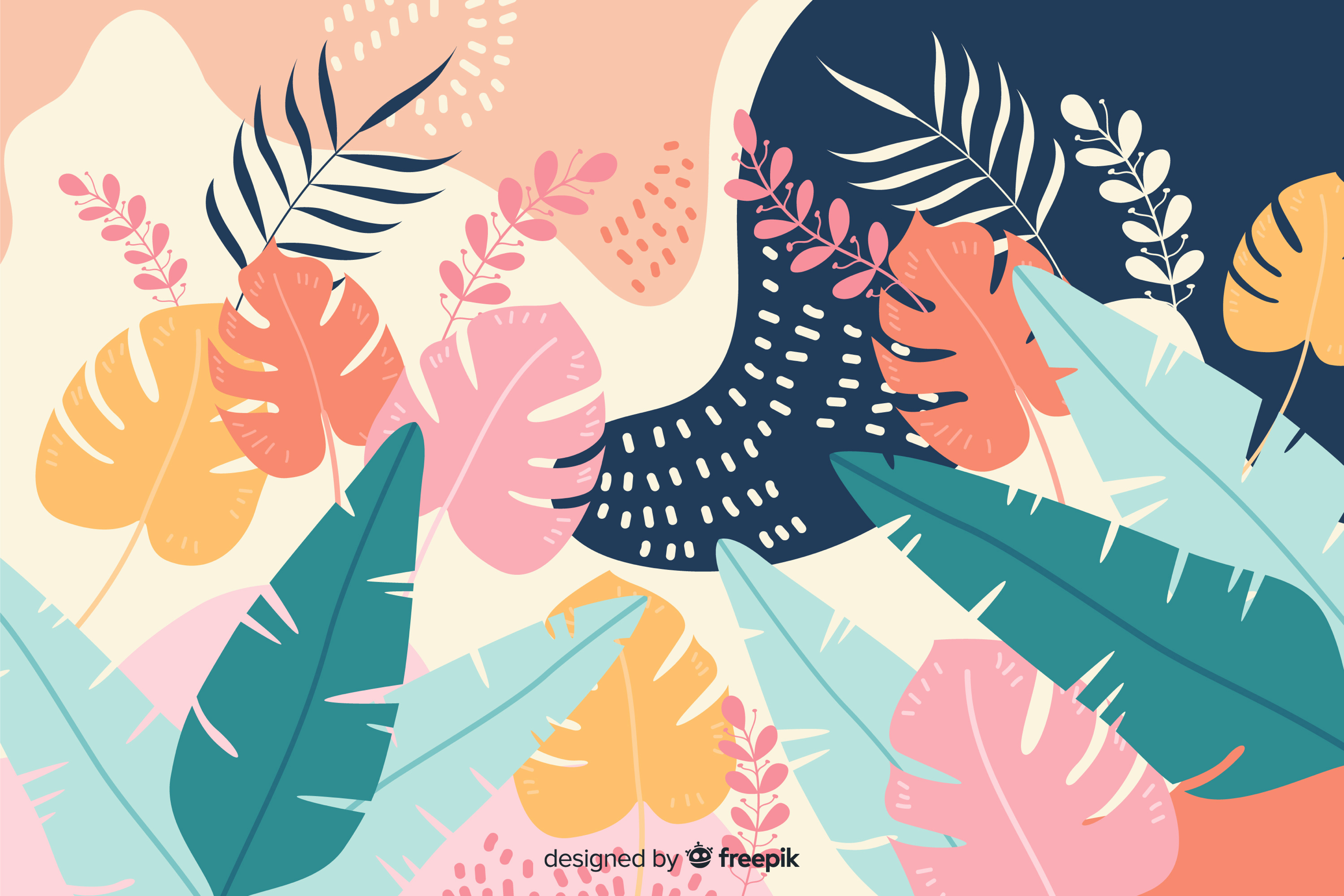 - Le verbe- le dictionnaire- Sons :lettres finales muettes   littérature : Flamme / réseau l’école      Ecriture /copie : : c/o/a/d – N- Situation 2 : Le caissier- Situation 2 : Le café   Se repérer dans l’espace-  - Problèmes et calcul mental : Accès semaine 3 ce1 et CE2 différencié- QLM : -Se situer sur une carte de France    EMC  : Les règles de vie      #2 Chasse aux trésors dessinés : Jean Dubuffet- Projet : La maitresse dit Hello- 4 - le sujet- Sons : lettre R- littérature : La reine Panda    Ecriture /copie : : m/n/p – A- Situation 2 : Le caissier- Situation 2 : Le café- Additionner des nombres entiers    - Problèmes et calcul mental : Accès semaine 4 ce1 et CE2 différencié- QLM : La préhistoire    EMC  : La famille    #3 Un bel anniversaire : Jean Sébastien Bach- Projet : La maitresse dit Hello-  5 - l’ordre alphabétique- Sons : Lettre t- littérature : Petite cage / Bascule   Ecriture /copie : : r – C- Situation 3 : La boite jaune- Situation 3 : Le jeu de la puce   utiliser la monnaie-  - Problèmes et calcul mental : Accès semaine 5 ce1 et CE2 différencié- QLM : La préhistoire   EMC  : La famille    #4 un drôle de personnage : Charlot- Projet : La maitresse dit Hello- 6 - passé, présent, futur- Sons : lettre d- littérature : Le chacal égoïste / Bascule   Ecriture /copie : : s – L- Situation 3 : La boite jaune- Situation 3 : Le jeu de la puce    connaitre les mesures de longueurs- Problèmes et calcul mental : Accès semaine 6 ce1 et CE2 différencié- QLM : Les animaux et leurs petits   EMC  : Les émotions    #5 Monstres de papier : Art du hasard - Projet : La maitresse dit Hello- 7- Synthèse - Sons : lettre p- littérature :Le pari… / Bascule   Ecriture /copie :  : h/k– S-  finir les fichiers de problèmes- régulation   jeux mathématiques- Problèmes et calcul mental : Accès semaine 7 ce1 et CE2 différencié- QLM : La ferme   EMC  : Les émotions                       #6 Une illusion d’optique : Chant : JainDessiner une illusion d’optique-  Projet : La maitresse dit Hello- 